Что такое статус "предпенсионер" и когда он наступает: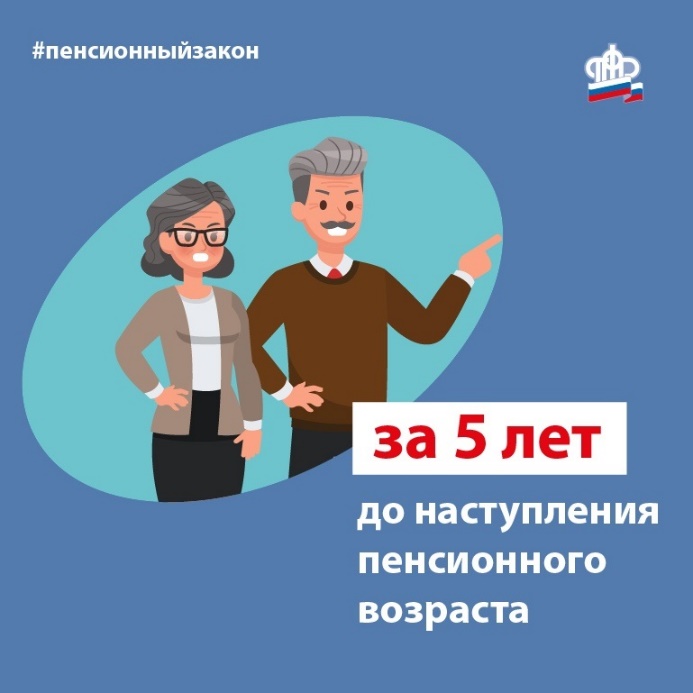 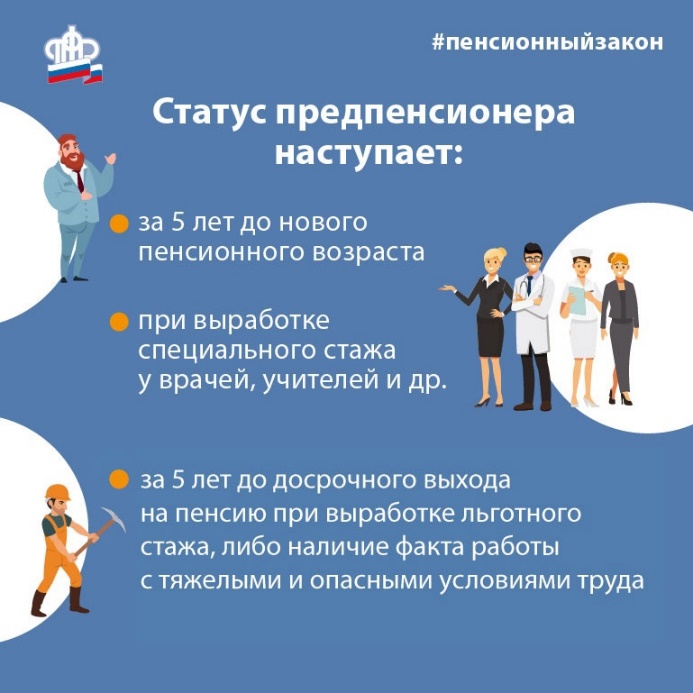 